Republic of SerbiaMinistry of EducationRepublic of Poland Polish National Agency for Academic ExchangeScholarships of the Government of the Republic of Poland for the academic year 2024-2025Application formPlease fill in the form in ALL CAPS :   Signature of candidat ____________________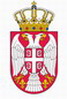 First name:Surname:Sex:Date of birth:Applicant’s e-mail address: Form of residence for which the applicant is applying:The hosting center in Poland where the applicant intends to stay: